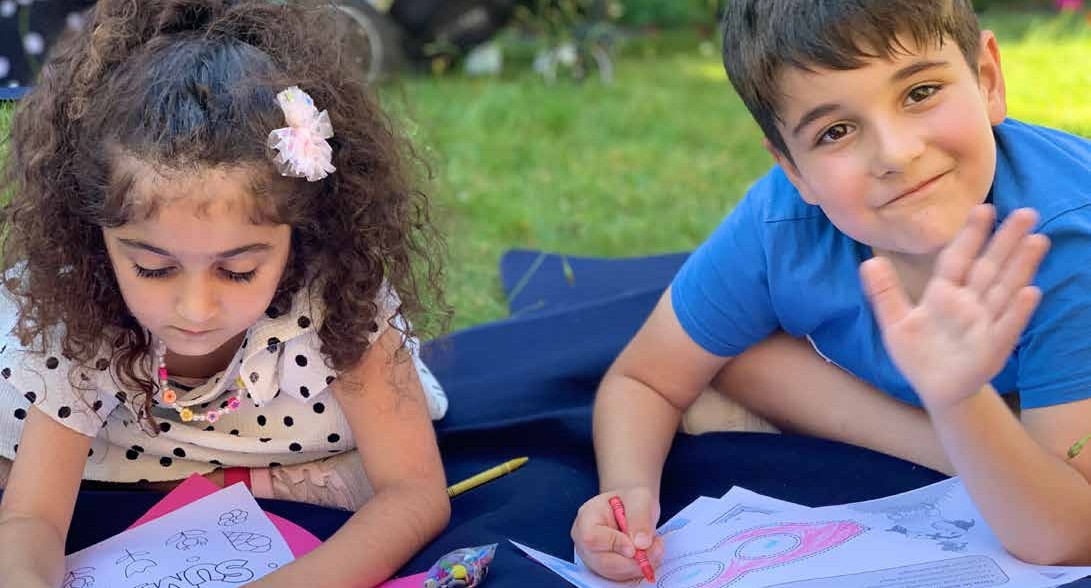 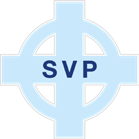 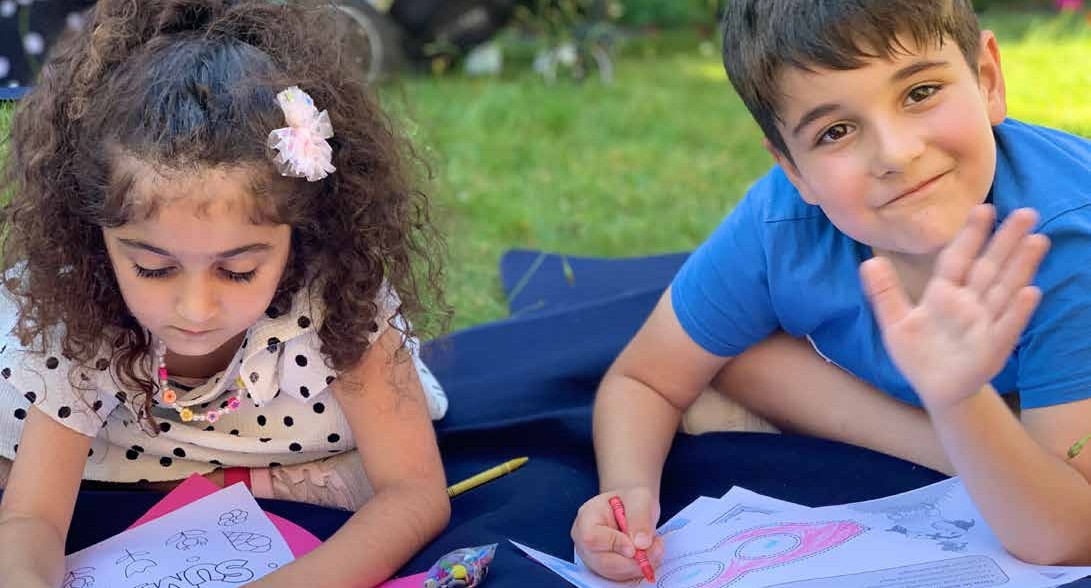 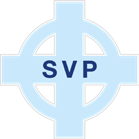 St. Vincent’s Newcastle Activity Timetable All programmes are free and open to everyone  Mondays11am - 1pm: Proggy Mat MakingA friendly drop-in session to try out a traditional craft technique.Drop in, all welcome2pm - 3pm: Knit and Natter with a Twist A friendly drop-in session led by Aisha. Unravel the art of knitting and share in friendship.Drop in, all welcome2pm - 4pm: Crafting For AllA relaxed crafting workshop to try something new, have a coffee or tea and a chat.2pm - 4pm: Art of WatercolourLearn the skill of this soft and light medium, which dates as far back as the stone age and is used today in illustrations, paintings and animation media!Drop in, all welcome  Tuesdays11am - 1pm: Vinnies CaféA free, home cooked 3 course meal, with table service for all.Drop in, all welcome11am - 1pm: Chat to MattA listening service with Mental Health Concern. Share your worries with Matt.  Drop in, all welcome1.30pm – Tuesday Film ClubIf you like watching and discussing movies – this group is for you!  Join us every week for a friendly get together with the like- minded film enthusiasts!  (Launching October 18).  Wednesdays12pm - 2pm: Chit Chat ladies Café Meet other ladies for coffee and a chat. Drop in, all welcomeThursdays12 - 2pm: Art ProgrammeArt as a key to good mental health.Drop in, all welcome Fridays 10am - Patchwork, Patter Cutting, and DesignIf you are thinking of learning something different, or, you’d like to turn your textilehobby into a money spinner -  this class is for you! (Launching October 14)   2pm - 4pm: Pie and Poetry Men’s Club  Come together with other men to explore poetry and self-expression.Drop in, all welcome  2pm – 4pm: Knit and NatterA friendly drop-in session led by Aisha. Unravel the art of knitting and share in friendship.Drop in, all welcome  MonthlyGroup walkKeep your mind and body healthy with our monthly group walk.Enquire at: stvincentsnewcastle@svp.org.ukEmployability one to onesFind out if we can support you in learning new skills to help you into work.Enquire at:megann@svp.org.uk   Scan the code to see the timetable on your phone:Register your interest and find out more:stvincentsnewcastle@svp.org.uk Or call 0191 2616027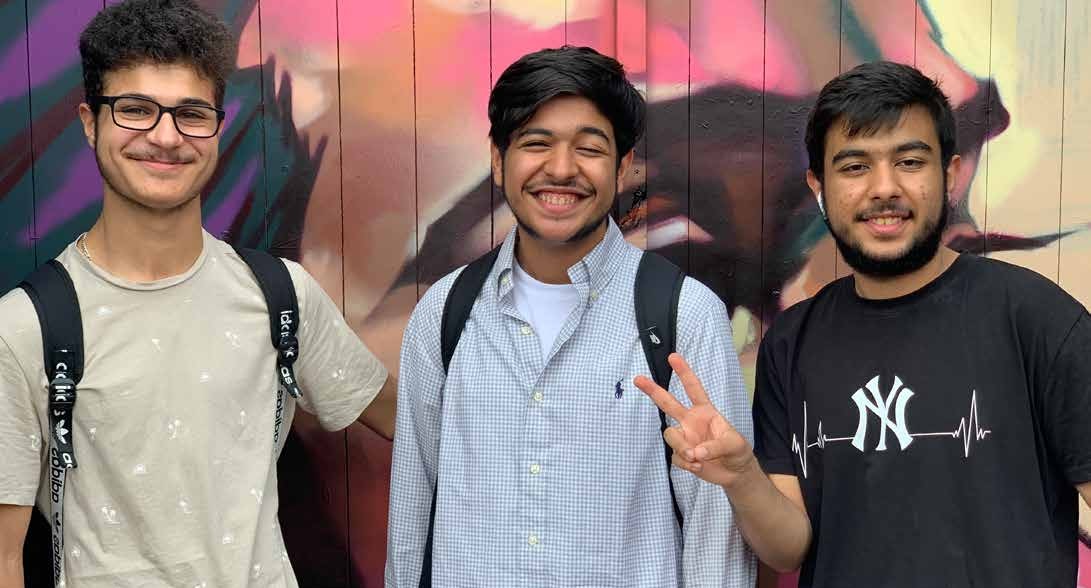 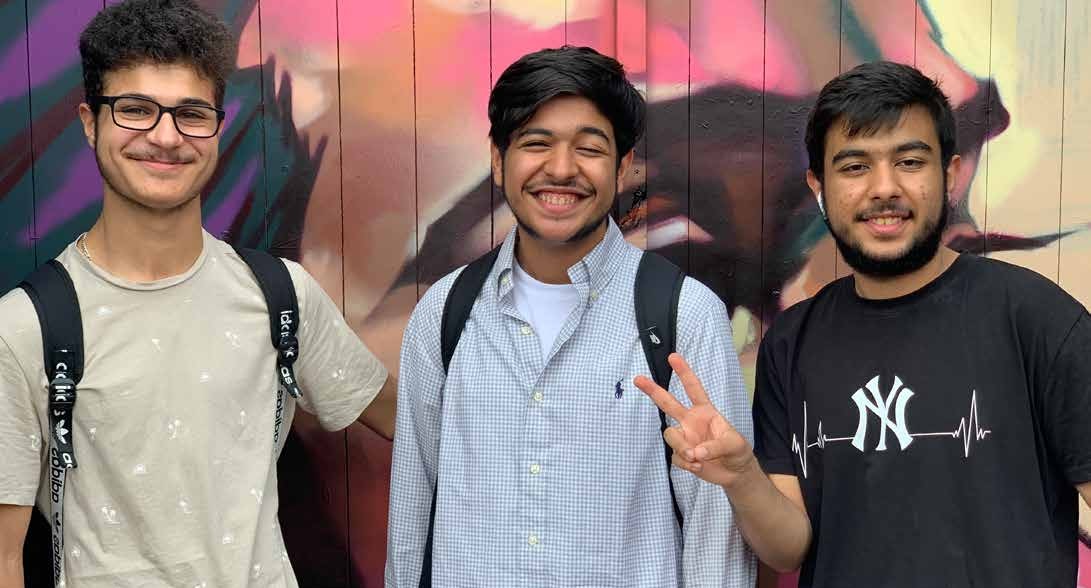 St. Vincent’s Newcastle Activity TimetableAll programmes are free and open to everyoneMondays11am - 1pm: Proggy Mat MakingA friendly drop-in session to try out a traditional craft technique.Drop in, all welcome2pm - 3pm: Knit and Natter with a Twist A friendly drop-in session led by Aisha. Unravel the art of knitting and share in friendship.Drop in, all welcome2pm - 4pm: Crafting For AllA relaxed crafting workshop to try something new, have a coffee or tea and a chat.2pm - 4pm: Art of WatercolourLearn the skill of this soft and light medium, which dates as far back as the stone age and is used today in illustrations, paintings and animation media!Drop in, all welcome Tuesdays11am - 1pm: Vinnies CaféA free, home cooked 3 course meal, with table service for all.Drop in, all welcome11am - 1pm: Chat to MattA listening service with Mental Health Concern. Share your worries with Matt.  Drop in, all welcome1.30pm – Tuesday Film ClubIf you like watching and discussing movies – this group is for you!  Join us every week for a friendly get together with the like- minded film enthusiasts!  (Launching October 18). Wednesdays12pm - 2pm: Chit Chat ladies Café Meet other ladies for coffee and a chat. Drop in, all welcomeThursdays12 - 2pm: Art ProgrammeArt as a key to good mental health.Drop in, all welcome Fridays 10am - Patchwork, Patter Cutting, and DesignIf you are thinking of learning something different, or, you’d like to turn your textilehobby into a money spinner -  this class is for you! (Launching October 14)   2pm - 4pm: Pie and Poetry Men’s Club  Come together with other men to explore poetry and self-expression.Drop in, all welcome  2pm – 4pm: Knit and NatterA friendly drop-in session led by Aisha. Unravel the art of knitting and share in friendship.Drop in, all welcomeMonthlyGroup walkKeep your mind and body healthy with our monthly group walk.Enquire at: stvincentsnewcastle@svp.org.ukEmployability one to onesFind out if we can support you in learning new skills to help you into work.Enquire at:megann@svp.org.ukScan the code to see the timetable on your phone:Register your interest and find out more:stvincentsnewcastle@svp.org.uk Or call 0191 2616027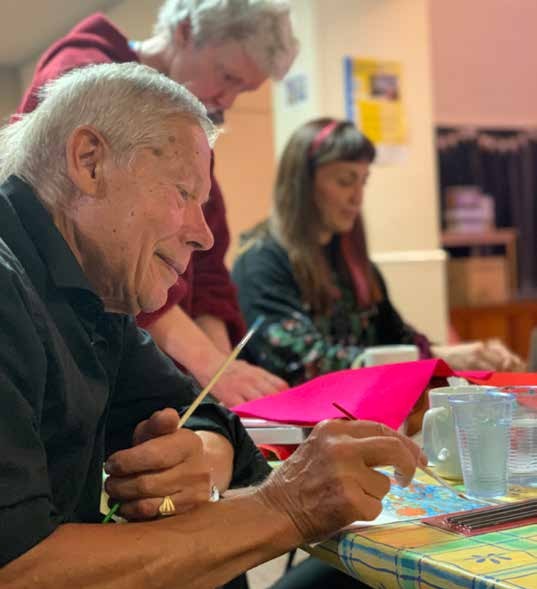 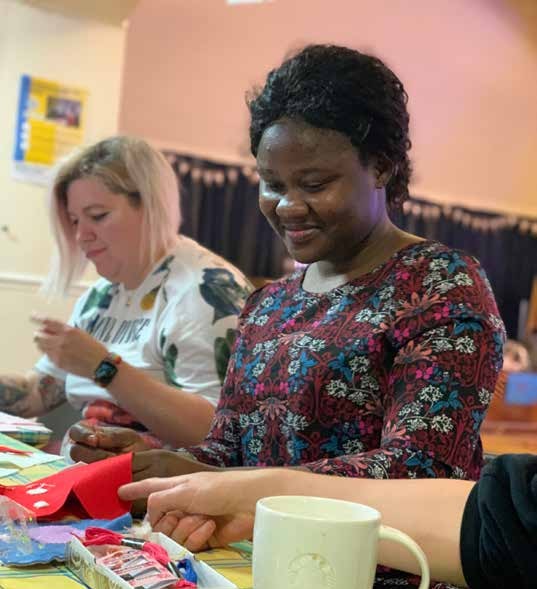 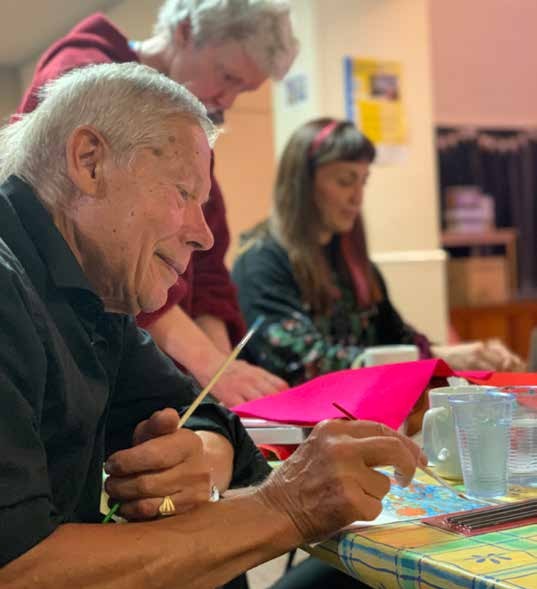 St. Vincent’s Newcastle Activity TimetableAll programmes are free and open to everyoneMondays11am - 1pm: Proggy Mat MakingA friendly drop-in session to try out a traditional craft technique.Drop in, all welcome2pm - 3pm: Knit and Natter with a Twist A friendly drop-in session led by Aisha. Unravel the art of knitting and share in friendship.Drop in, all welcome2pm - 4pm: Crafting For AllA relaxed crafting workshop to try something new, have a coffee or tea and a chat.2pm - 4pm: Art of WatercolourLearn the skill of this soft and light medium, which dates as far back as the stone age and is used today in illustrations, paintings and animation media!Drop in, all welcome Tuesdays11am - 1pm: Vinnies CaféA free, home cooked 3 course meal, with table service for all.Drop in, all welcome11am - 1pm: Chat to MattA listening service with Mental Health Concern. Share your worries with Matt.  Drop in, all welcome1.30pm – Tuesday Film ClubIf you like watching and discussing movies – this group is for you!  Join us every week for a friendly get together with the like- minded film enthusiasts!  (Launching October 18). Wednesdays12pm - 2pm: Chit Chat ladies Café Meet other ladies for coffee and a chat. Drop in, all welcomeThursdays12 - 2pm: Art ProgrammeArt as a key to good mental health.Drop in, all welcome Fridays 10am - Patchwork, Patter Cutting, and DesignIf you are thinking of learning something different, or, you’d like to turn your textilehobby into a money spinner -  this class is for you! (Launching October 14)   2pm - 4pm: Pie and Poetry Men’s Club  Come together with other men to explore poetry and self-expression.Drop in, all welcome  2pm – 4pm: Knit and NatterA friendly drop-in session led by Aisha. Unravel the art of knitting and share in friendship.Drop in, all welcomeMonthlyGroup walkKeep your mind and body healthy with our monthly group walk.Enquire at: stvincentsnewcastle@svp.org.ukEmployability one to onesFind out if we can support you in learning new skills to help you into work.Enquire at:megann@svp.org.uk  Scan the code to see the timetable on your phone:Register your interest and find out more:stvincentsnewcastle@svp.org.uk Or call 0191 2616027